Муниципальное казенное образовательное  учреждения«Детский сад Солнышко» Каякентского района Сценарии музыкально-литературной гостиной для детей старшей группы Великие таланты земли русской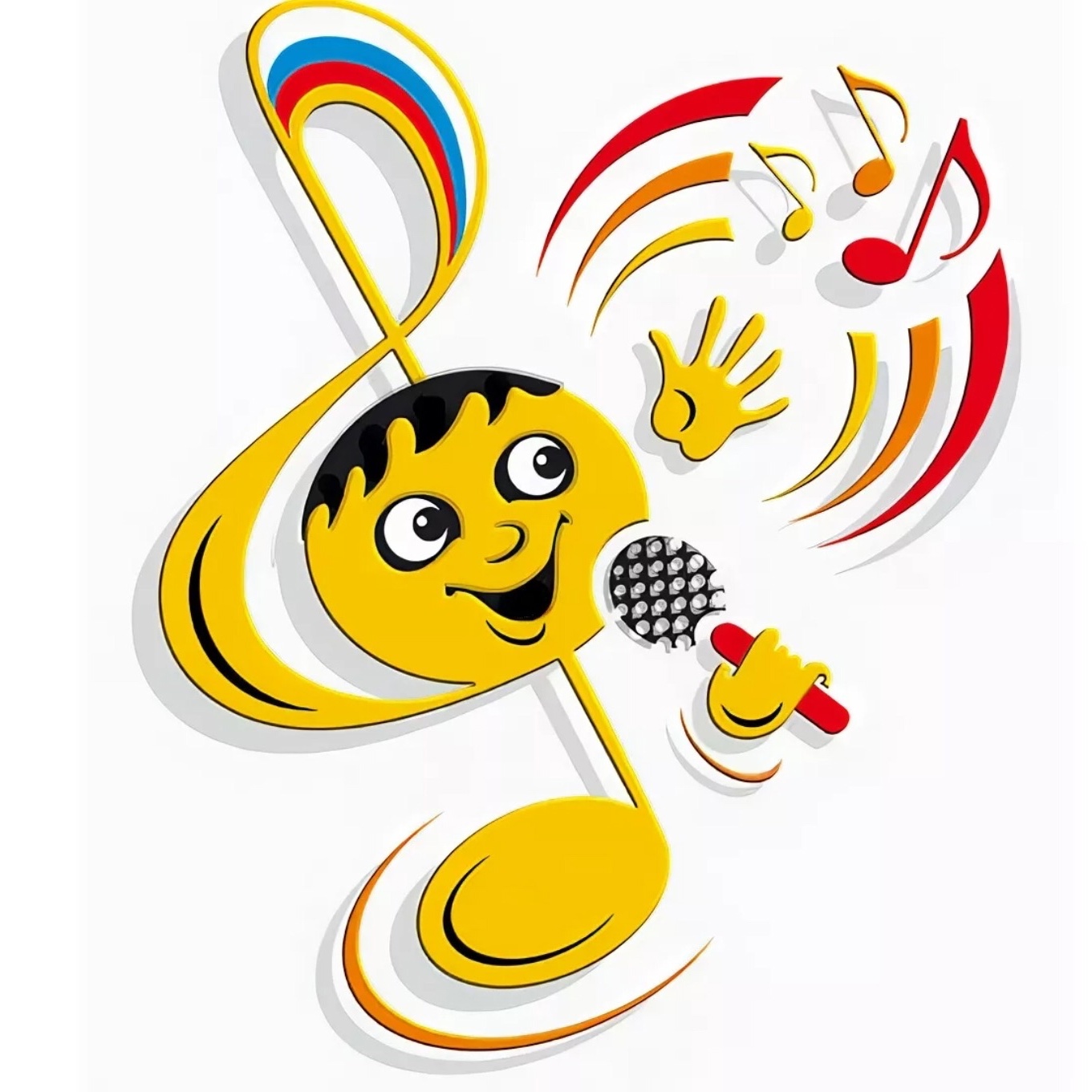                                                Составила Будайчиева Д.А.  Музыкальный руководительМКДОУ «Детский сад  Солнышко»Цель:Формирование у детей положительного отношения к искусству (литература, музыка, танец).Задачи:- способствовать эмоциональному отношению к литературным и музыкальным произведениям, с помощью различных приёмов и методов;- развивать эстетическое восприятие, интерес, любовь к музыке, формировать музыкальную культуру на основе знакомства с классической музыкой;- совершенствовать художественно - речевые исполнительные навыки детей при чтении стихотворений.Ход мероприятия(Звучит Концерт №1 для ф-но с оркестром П. И. Чайковского)(Дети входят в зал и садятся на стульчики)Ведущий: Добрый вечер, дорогие друзья. Я приглашаю вас в музыкально – литературную гостиную, в волшебный мир музыки и литературы.Музыка льется, сверкает, искрится!Радость и праздник! Солнце и свет!Будто велит всем печалям забытьсяМузыка счастья - первый концерт!(Продолжает звучать музыка)Ведущий:  Прекрасную музыку, которую вы сейчас  слышали,  сочинил великий русский  композитор  Петр Ильич Чайковский.  Жил он более ста лет тому назад, но музыка его звучит и сегодня! Но прежде чем мы вновь встретимся с музыкальными произведениями, я хочу рассказать вам очень интересные факты из детства П. И. Чайковского, вы узнаете, как он стал композитором.Интересно узнать больше о великом композиторе?Дети:Ведущий: Итак.… Перенесемся с вами в давние-давние времена, в 19 в., когда не было ни электричества, ни радио, ни телевизора. Люди ездили не в машинах, а на лошадях и в каретах.  Мальчики играли не с машинками, а с деревянными лошадками и солдатиками, но девочкам так же, как и сейчас дарили красивые куклы в длинных бальных платьях.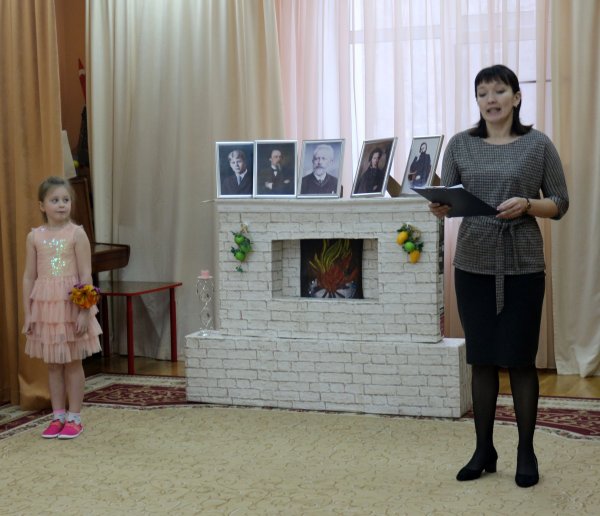 Ведущий:  Именно в те далекие времена жил-был мальчик Петя. (Родился он в 1840г.)Ребёнок: Он рос очень добрым мальчиком, боялся кого-нибудь обидеть или огорчить.Ведущий: У Пети было очень щедрое сердце. С ним всегда было радостно и интересно, т. к. всегда придумывал веселые игры и забавные истории.Ребёнок:  Но у него была одна особенность: Петя любил уединяться и прислушиваться к звукам, которые раздавались вокруг него.Ведущий: Петя не знал, откуда они и как складывается из них мелодия. Однако, любил слушать музыку, и она заставляла его то радоваться, то плакать.Ребёнок: Порой мелодии, звучащие в его голове, мешали ему заснуть, и он не знал, куда от них деться.Ведущий: Как-то к нему в комнату зашла его няня, он лежал в своей кроватке и плакал. Няня спросила Петю, что с ним, и он ответил, указывая на голову.Ребёнок: «Музыка звучит у меня здесь. Избавьте меня от нее, она не дает мне покоя!».Ведущий: Музыка, которая звучала внутри него, все больше и больше захватывала Петю, и тогда он стал садиться за фортепиано и подбирать разные мелодии.Ребёнок: Так он стал сочинять музыку.Ведущий: А чтобы получить профессию композитора, он, уже став взрослым, окончил музыкальную консерваторию.Ребёнок:  В дальнейшем он обучился еще и дирижированию и приобрел еще одну музыкальную профессию – стал дирижером оркестра.  Ведущий: А потом он стал преподавателем в музыкальной консерватории – учил студентов сочинять музыку.Ведущий:  Итак, ребята, вы обратили внимание, что Петр Ильич имел несколько профессий? Какие? Ответы детей:Ведущий: Замечательно, вы очень внимательно слушали. А сейчас настало время музыкальной викторины. Будет звучать какая-то пьеса Петра Ильича Чайковского, а вы внимательно слушайте, и постарайтесь отгадать, что звучит и подберите картинку, подходящую к музыке?Викторина по произведениям П. И. Чайковского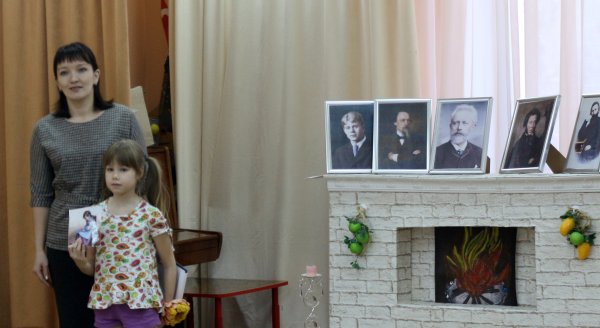 (Звучат пьесы, ребёнок подходит к столу на котором лежат картинки, озвучивает ответ и показывает подходящую картинку)1. Болезнь куклы – Детский альбом2. Вальс снежных хлопьев из балета «Щелкунчик»3. Новая кукла – Детский альбомВедущий: (после того как дети отгадали пьесу «Новая кукла») Правильно ребята, это произведение так и называется «Новая Кукла» из Детского альбома, а сейчас мы попросим (имя чтеца) прочитать нам стихотворение Григория Бойко «Новая кукла».Ведущий: Продолжаем слушать и отгадывать пьесы Петра Ильича Чайковского.4. Марш деревянных солдатиков – Детский альбом.5. "Вальс цветов" из балета "Щелкунчик".(После того как дети отгадали «Вальс цветов» танец с обручами).Танец с обручами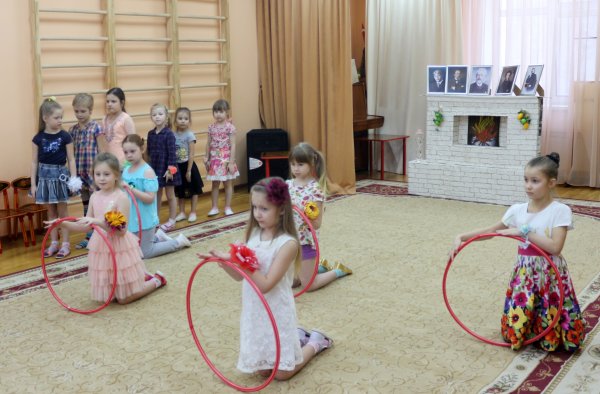 Ведущий:  Молодцы ребята, вы отгадали всё правильно и смогли подобрать подходящие картинки. А теперь мы  открываем с вами следующую страничку нашей гостиной, литературную.Мне кажется, я что-то слышу.  Закроем глаза и послушаем. (Звучит звук метели, вьюги)Ведущий: Ребята, откройте глазки. Скажите мне, пожалуйста, что вы услышали.Ответы детей:Ведущий:  Ребята, скажите, вы догадались, какому времени года будет посвящена наша литературная страничка?Дети: Зиме.Ведущий:  Зимой природа необыкновенно красива! Все вокруг белеет и искрится. Деревья наряжаются в пушистые белоснежные одежды, все вокруг покрыто белым покрывалом, а на стеклах зима рисует причудливые узоры: сказочных птиц, лепестки хрустальных цветов, фантастические замки.Стихотворение «Поёт зима, аукает» Сергея Александровича Есенина нам сейчас прочтёт (Имя чтеца).Стихотворение «Поёт зима, аукает»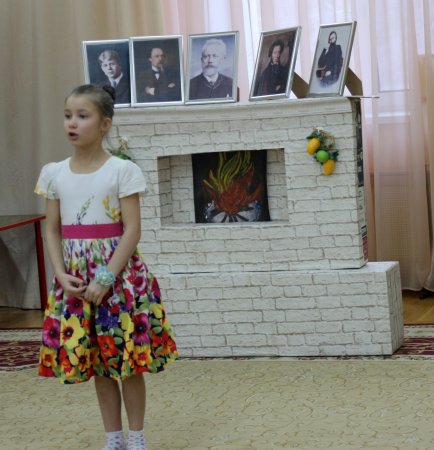 Ведущий: Сейчас я предлагаю вам обратить внимание на портрет известного русского писателя Николая Алексеевича Некрасова и послушать стихотворение «Мороз-воевода» в исполнении (Имя чтеца).Стихотворение «Мороз-воевода»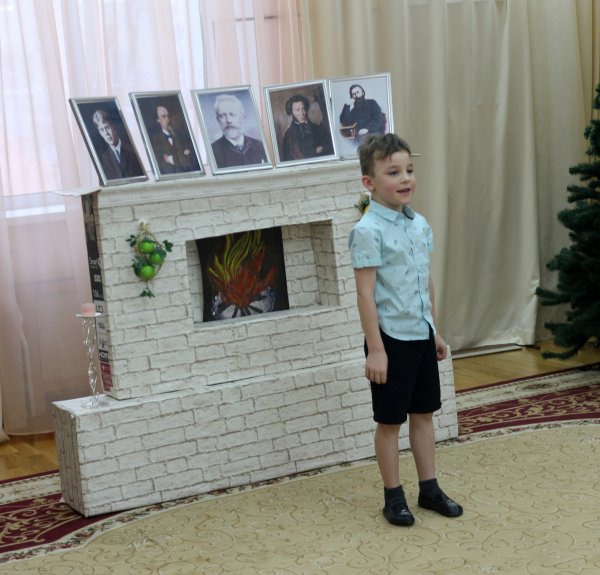 Ведущий: Чтобы нарисовать картину художник использует краски, а писатели и поэты - слово. Стихотворение Александра Сергеевича Пушкина «Сквозь волнистые туманы» прочитает нам (Имя чтеца).Ведущий: Какое наслаждение испытываешь, когда после прогулки по морозцу, оказываешься в теплом помещении, где веселым треском трещит затопленная печь.… Как хорошо зимой в деревне нам расскажет (имя чтеца) стихотворение Ивана Захаровича  Сурикова  «Детство».Ведущий: О красоте зимней природы написано не мало чудесных стихов.А сейчас ребята, предлагаю вам отгадать загадку.Это дерево — символ России,
От него исходит нежный свет,
Делится своей целебной силой,
И роднее дерева нам нет.Как распустит кудри золотые —
Так девчата встанут в хоровод.
А полюбит дерево кого-то —
Счастье и удачу принесёт.
Ответ детей:  Берёза.Ведущий: Береза, очень красивое лирическое стихотворение Сергея Есенина "Береза" для нас сейчас прочтет (Имя чтеца).Ведущий:  Не только поэты, но и композиторы восхищались зимой. Вот и  автор слов Сергей Савенков и композитор Татьяна Тарасова написали замечательную песню «Зима красавица», которую ребята вы знаете, предлагаю всем нам встать в полукруг и исполнить эту великолепную песню.Ведущий: Музыка вдруг смолкла.Но так ли это?Кажется, сейчас она звучит,И будет долго, долго ещё звучать для каждого из нас.Сегодня наш вечер в музыкально - литературной гостиной окончен. Но новые встречи еще впереди. До свидания!